Сведения о ШСК,включаемые во Всероссийский реестр (перечень) ШСК (Региональный реестр (перечень))**таблица в формате Excel размещена на официальном сайте ФЦОМОФВ по адресу: http://фцомофв.рфв разделе «Школьные спортивные клубы»)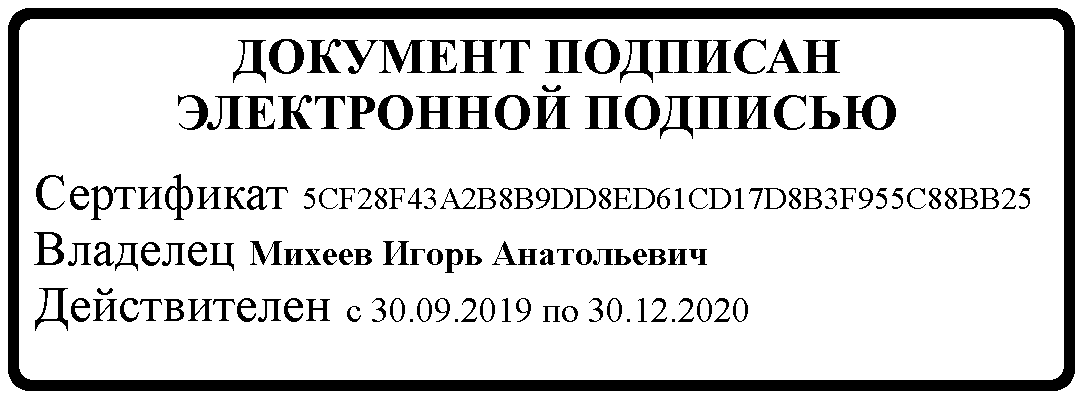 № п.п.Федеральный округСубъект Российской ФедерацииПолное наименование образовательной организации(по Уставу)Сведения об образовательной организации (индекс, полный адрес,№ телефона, электронная почта)Школьный спортивный клубШкольный спортивный клубПолное наименование ШСКДата,№ приказа, протокола о создании ШСКАктивная ссылка на страницу (вкладку) официального сайтаорганизации «ШСК» в сети Интернет№ п.п.Федеральный округСубъект Российской ФедерацииПолное наименование образовательной организации(по Уставу)Сведения об образовательной организации (индекс, полный адрес,№ телефона, электронная почта)в качестве структурного подразделения образовательной организациив качестве общественное объединение,не являющегося юридическимлицомПолное наименование ШСКДата,№ приказа, протокола о создании ШСКАктивная ссылка на страницу (вкладку) официального сайтаорганизации «ШСК» в сети Интернет123567891011Дальневосточный Федеральный округРеспублика БурятияМБОУ «Мондинская СОШ»671013, Республика Бурятия, Тункинский район п.Монды ул.Саянская 1Аmondy.sosh@mail.ru8951634617689025387558 Структурное подразделениеШСК  «Мон Уула»№49 30.09.2021https://mondi.buryatschool.ru/?section_id=68ДиректорДепартамента государственной политики в сфере воспитания, дополнительного образования и детского отдыхаМинпросвещения РоссииМШЭПИ.А. Михеев